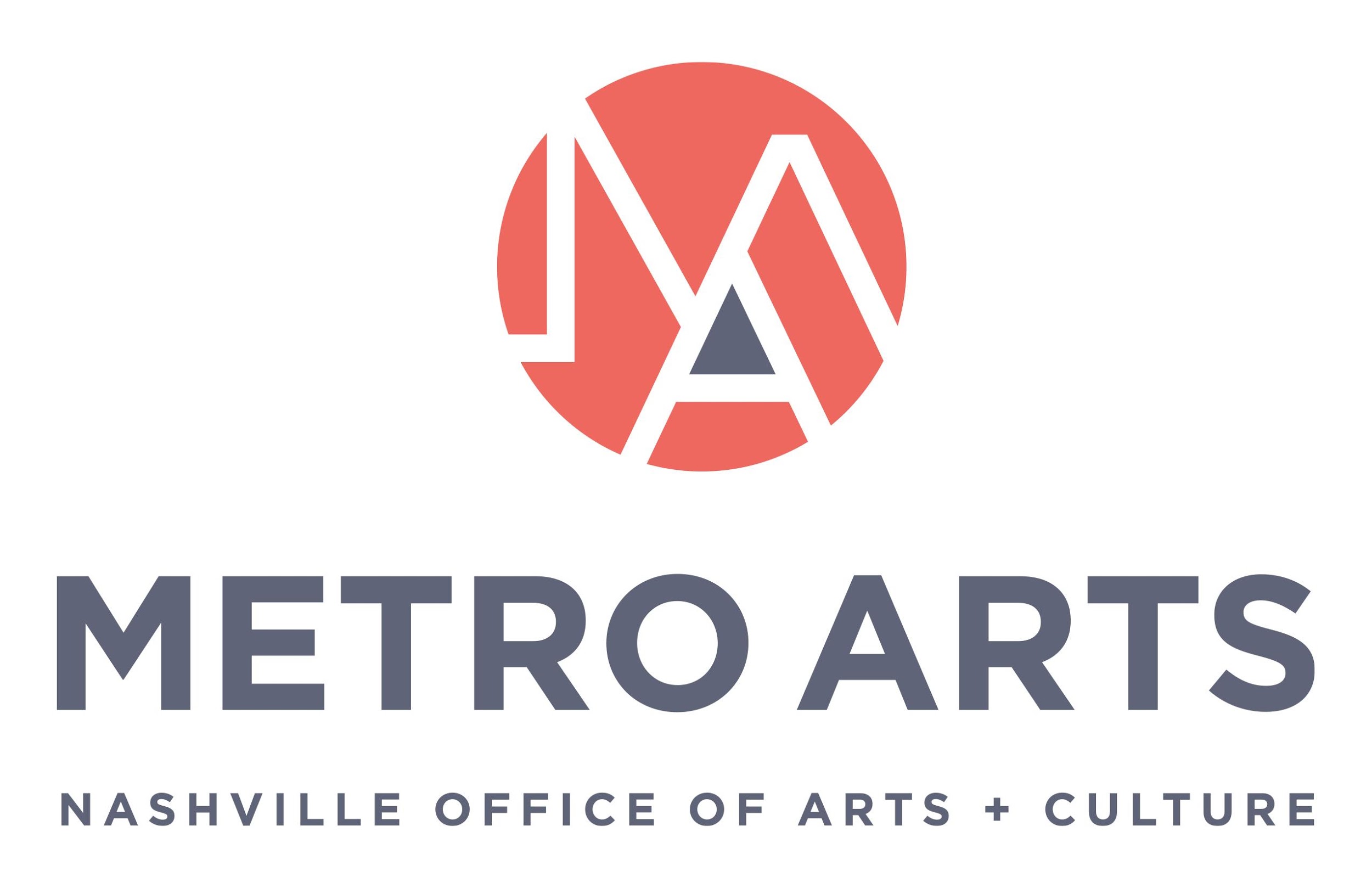 AGENDACommittee for Antiracism and Equity MeetingOctober 6, 2021 5:00-6:30 p.m.ParthenonCentennial Park2500 West End Ave, Nashville, TN 37203Call to Order and Recognize Group Norms & CARE purpose statementApproval of Minutes: September 1, 2021Discuss developing a process to manage and prioritize committee workload Discuss Commission request that CARE review all policy documents before approvalReview Temporary Art (on Metro Property) GuidelinesUpdate on Equity Lens and Review of Metro Arts Cultural Equity StatementDiscuss CARE statementReview CARE succession planning/upcoming vacancies/draft applicationStaff/ED/Commission ReportReview Caucusing Process and PlanningAdjourn meeting